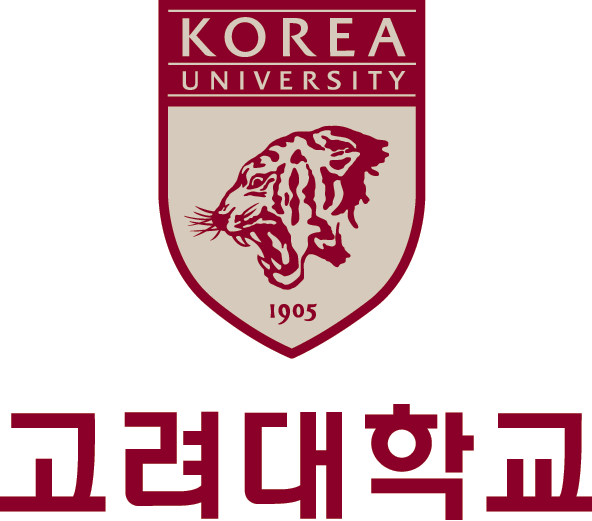 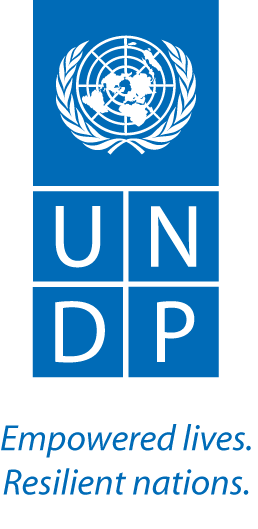 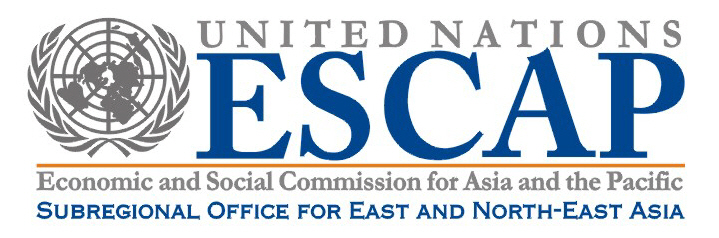 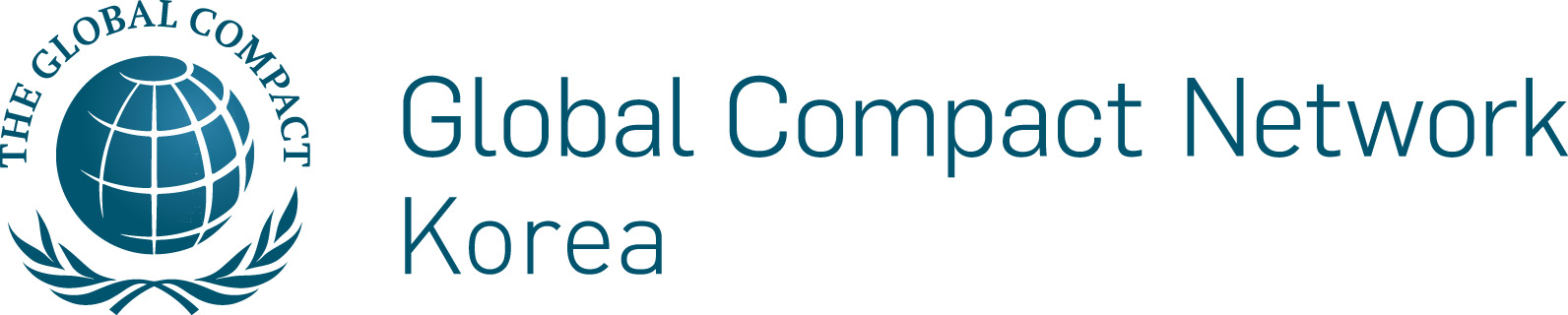 North-East Asian Youth Conference:“The World We Want”International Studies Hall. 2nd Floor, Graduate School of International StudiesKorea University, Seoul. AGENDA7th January‘Lessons from the Millennium Development Goals’7th January‘Lessons from the Millennium Development Goals’08:30 – 09:00Registration of participants09:00 – 10:20Welcome plenary Welcome addresses:Anne-Isabelle Degryse-Blateau – Director, UNDP Seoul Policy Centre (5 mins)Kilaparti Ramakrishna – Director, UNESCAP Subregional office for East and North-East Asia (5 mins)Sung Hoon Park - Korea University Graduate School of international Studies (5 mins)Jungsoo Hur -  Global Compact Korea Network (5 mins)Keynote addresses:Jose Dallo – UNDP Bureau for Development Policy:  ‘Global Development post-2015’(15 mins) Ravi Karkara –  UN Advisor on youth: ‘Youth and post-2015: making your voice heard’ (15 mins)Participants Country Representatives to introduce teams10:20 – 10:35Coffee break10:35 – 11:00Agenda, Housekeeping and summary of participants questionnairesMatthew Taylor 11:10 – 11:25Ice breakersYuko Kitada and Matthew Taylor11:25 – 12:304 x Group Discussions – Lessons from the MDGs12:30 – 13:30 Lunch13:30 – 15:00Group discussions (moderated)4 Working groups15:00 - 15:30Groups produce written summary of discussions Moderators to facilitate written summaries15:30 - 16:00Coffee break 16:00 – 17:00PlenaryReporting on group discussions 4 Group representatives Facilitator: Ravi KarkaraDiscussion All participants17:00 – 18:00 Consolidate written summary of the day4 group representatives17:00 – 18:00 Media Team MeetingParticipants Media TeamFacilitator: Chris Schuepp8th of January Day 2  ‘The World We Want’ 8th of January Day 2  ‘The World We Want’ 09:00 – 09:15PlenaryIntroduction to the day’s aims – Ravi KarkaraAgenda and housekeeping  - Matthew Taylor (5 mins)09:20 – 10:45Group discussions (moderated)4 Working groups10:45 – 11:00Coffee Break11:00 – 12:30Group discussions (moderated)4 Working groups12:30 – 13:30Lunch13:30 – 15:00Group discussions (moderated) ‘Demands for Policy-makers’4 Working groups15:00 – 15:30 Groups produce written summary of discussions15:30 - 16:00  Coffee break16:00 - 16:45Plenary Reporting on group discussions 4 Group representativesFacilitator: Jose Dallo 16:45 -17:30Work on the Declaration Facilitator: Ravi Karkara17:30 –18:15Consolidate written summary of the day4 group representatives17:30 –18:15Media Team MeetingParticipants Media TeamFacilitator: Chris Schuepp18:45 – 21:30Dinner and Cultural event Hosted by the Global Compact Korea Network9th of JanuaryDay 3  ‘The Declaration and the Handover Ceremony’9th of JanuaryDay 3  ‘The Declaration and the Handover Ceremony’09:00 – 09:20IntroductionIntroduction to the day’s aims and the structure of the declaration Agenda and Housekeeping  (5 mins)09:25 – 11:00Group Discussions (moderated) -‘Demands for Policy makers and the role of youth’Including producing written summary 11:00 – 11:15Coffee Break11:15 – 11:45PlenaryReporting on group discussions4 Group representativesFacilitator: Beniam GebrezghiDiscussion 11:45 - 12:45Drafting the Declaration Facilitator: Ravi Karkara. Matthew Taylor to support12:45 – 13:30Lunch 13:40 –15:00PlenaryFinalizing the North-East Asian youth declarationFacilitator: Ravi Karkara. Matthew Taylor to support15:30 –16:00Registration for the Handover Ceremony16:00 – 18:15‘The World We Want’ –  Public Handover CeremonyIntroduction of Senior Officials from China, Japan, the Republic of Korea and Mongolia.Launch of the Myworld platform Jose Dallo – UNDP Bureau for Development Policy (15 mins)The DeclarationReading the declaration (participants) (25 min)Reaction by Ambassadors of China, Japan and Mongolia (20 mins)Arrival of the Korean Minister of Foreign Affairs and TradeKeynote speech from the Foreign Minister (10 mins)Handing over the declaration (5 mins)QandA session with members of the audience (10 mins)Group photo at the front of the stage (5 mins)Closing speeches (20 mins)Anne-Isabelle Degryse-Blateau – Director, UNDP Seoul Policy CentreKilaparti Ramakrishna – Director, UNESCAP Subregional office for East and North-East AsiaSenior Representative -  Korea UniversityAmbassador Chul Ki Ju – Secretary General, Global Compact Korea Network (5 mins)18:15 –20:00VIP Reception (by invitation only)